Benjamin Sullivan Curriculum Vitae
8 Duddery Road, Haverhill, Suffolk, CB9 8EA
07929 046869 mail@benjaminsullivan.co.uk                                                                                                                                                  Cont….Born

1977                  Grimsby, N.E. Lincolnshire.

Education

1997-2000       B.A.(Hons), Drawing & Painting, Edinburgh College of Art.
1996-1997       Foundation Course, Grimsby College of Art & Design.Solo Exhibitions2012               The All Souls Triptych, Ashmolean Museum, OxfordGroup Exhibitions2014                 BP Portrait Award, National Portrait Gallery, London
                         Royal Society of Portrait Painters Annual Exhibition, Mall Galleries, London
                         Discerning Eye exhibition, Mall Galleries, London2013                 BP Portrait Award, National Portrait Gallery, London
                         Royal Society of Portrait Painters Annual Exhibition, Mall Galleries, London
                         Royal Academy Summer Exhibition, Royal Academy of Arts, London2012                 BP Portrait Award, National Portrait Gallery, London
                         Royal Society of Portrait Painters Annual Exhibition, Mall Galleries, London
                         2011                 BP Portrait Award, National Portrait Gallery, London
                         Royal Society of Portrait Painters Annual Exhibition, Mall Galleries, London
                       2010                 BP Portrait Award, National Portrait Gallery, London
                         Royal Society of Portrait Painters Annual Exhibition, Mall Galleries, London
                         The British Are Coming, University of Kentucky and touring, USA2009                 Portraits of Astronomers, National Portrait Gallery, London
                         BP Portrait Award, National Portrait Gallery, London
                         Royal Society of Portrait Painters Annual Exhibition, Mall Galleries, London
                                                                                                                                               cont….2008                 Royal Society of Portrait Painters Annual Exhibition, Mall Galleries, London
                         B.P. Portrait Award Exhibition, National Portrait Gallery, London
                         Benjamin Sullivan and Toby Wiggins, St Barbe Museum, Lymington, Hants
                         NEAC Annual Exhibition, Mall Galleries, London2007                  Royal Society of Portrait Painters Annual Exhibition, Mall Galleries, London
                          NEAC Exhibition, Crossgate Gallery, Lexington, Kentucky, USA
                          NEAC Exhibition, Alresford Gallery, Hampshire
                          NEAC Exhibition, The Great Barn, Devon
                          B.P. Portrait  Award Exhibition, National Portrait Gallery, London
                          NEAC Summer Exhibition, Bankside Gallery, London
                          NEAC Exhibition, Hereford City Art Gallery
                          NEAC Annual Exhibition, Mall Galleries, London
                          The Lynn Painter Stainers Prize Exhibition, Painter's Hall, London
2006                  Royal Society of Portrait Painters Annual Exhibition, Mall Galleries, London
                          B.P. Portrait Award Exhibition, National Portrait Gallery, London
                          NEAC Annual Exhibition, Mall Galleries, London
                          The Lynn Painter Stainers Prize Exhibition, Painter's Hall, London
                          Benjamin Sullivan and Ruth Stage, Oakham Gallery, London 
2005                  Royal Society of Portrait Painters Annual Exhibition, Mall Galleries, London   
                          NEAC Annual Exhibition, Mall Galleries, London
                          NEAC Summer Exhibition, Bankside Gallery, London

2004                  Royal Society of Portrait Painters Annual Exhibition, Mall Galleries, London
                          NEAC Annual Exhibition, Mall Galleries, London

2003                  Royal Society of Portrait Painters Annual Exhibition, Mall Galleries, London
                          NEAC by the Thames, Bankside Gallery, London
                          NEAC Annual Exhibition, Mall Galleries, London
2002                  The Hunting Art Prize, Royal College of Art, London
                           Pastel Society Exhibition, Mall Galleries, London
                           Royal Society of Portrait Painters Annual Exhibition, Mall Galleries, London
                           Royal Academy Summer Exhibition, Royal Academy of Arts, London
                           Royal Society of Portrait Painters: Prize-winners Exhibition, NPG, London
                           NEAC Annual Exhibition, Mall Galleries, London
                           B.P Portrait Award Exhibition, National Portrait Gallery, London
                           The Discerning Eye Exhibition, Mall Galleries, London

2001                  The Hunting Art Prize, Royal College of Art, London
                          Royal Society of Portrait Painters Annual Exhibition, Mall  Galleries, London
                          NEAC Annual Exhibition, Mall Galleries, London
                          The Discerning Eye Exhibition, Mall Galleries, London

2000                  Royal Scottish Academy Student Exhibition, Edinburgh
                          Two Counties Art Exhibition, Highcliff Castle, Dorset
                          NEAC Annual Exhibition, Mall Galleries, London
                                                                                                                                             cont….Residencies
                            All Souls College, Oxford,  2009 – 2010
                            The Reform club, Pall Mall, 2014 - 2015


Awards

                            Elisabeth Greenshields Grant, Quebec, Canada
                            Carrol Foundation Prize, Royal Society of Portrait Painters, London
                            Young Artist of the Year Runner-up Prize, Hunting Art Prize, London
                            Purvis Prize for Painting, NEAC, London (2000,2001)
                            Worshipful Company of Painter Stainers Prize, NEAC, London
                            John Kinross Scholarship to Florence, Royal Scottish Academy, Edinburgh
                            Manya Igel Fine Art Scholarship, NEAC, London
                            Andrew Grant Memorial Scholarship, Edinburgh College of Art
                            Winner of the Lynn Painter Stainers Prize 2007
                            Bill Patterson Memorial Prize, NEAC, London
                            Discerning Eye Regional Artist Prize, 2014
Collections

                            Royal Scottish Academy, Edinburgh
                            Parliament House, Edinburgh
                            Institute of Civil Engineers, London
                            University College, Oxford
                            All Souls College, Oxford
                            Girton College, Cambridge
                            National Portrait Gallery, London
                            The Queen’s College, Oxford
                            Worshipful Company of Furniture Makers
                            Standard Chartered
                            The Royal Mint
                            Bradfield College
                            Eton College
                            Rugby School
                            The Reform Club
Memberships

                           New English Art Club (NEAC)
                           Royal Society of Portrait Painters (RP)
                           Worshipful Company of Painter-StainersBenjamin Sullivan was born in Grimsby in 1977. He studied painting and drawing at Edinburgh College of Art, graduating in 2000. Since then, he has established a growing reputation as a figurative painter.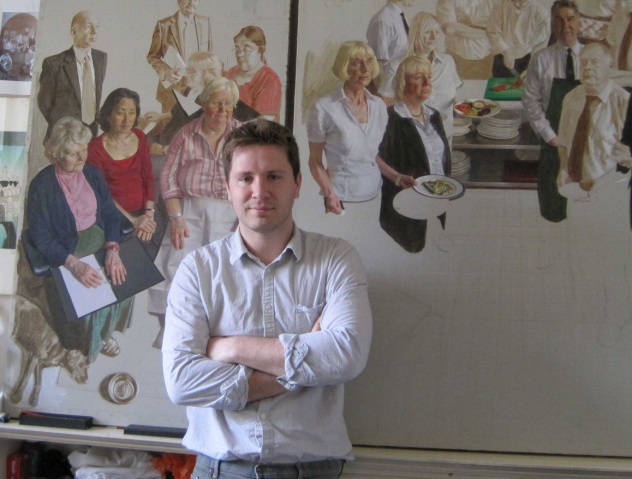 His work has been widely exhibited, including at the Royal Academy and National Portrait Gallery. Among other distinctions, he has received a Carrol Foundation Award, the Kinross Scholarship, and a grant from the Elizabeth Greenshields Foundation. In 2007 he won the Lynn Painter-Stainers Prize.He was elected a member of the New English Art Club and the Royal Society of Portrait Painters in 2001 and 2003 respectively, becoming the youngest person to be elected to those institutions. In 2009, he was made a Freeman of the Worshipful Company of Painter-Stainers.His work is to be found in numerous public and private collections, including the National Portrait Gallery, the Royal Scottish Academy, Parliament House, Edinburgh, and several Oxford and Cambridge Colleges.In 2009 he became artist in residence at All Souls College where he undertook a large commission depicting the College staff.  The resulting work, The All Souls Triptych, was displayed at the Ashmolean Museum in 2012 and now sits in one of Hawksmoor’s twin towers at All Souls College. In 2014 Sullivan was appointed Artist in Residence at the Reform Club. He lives and works in Suffolk.